PvdA: Zoetermeerders worden tegen elkaar uitgespeeld14 juni 2021
De PvdA Zoetermeer vindt dat de Omgevingsvisie voor Zoetermeer, met daarin de plannen voor de lange termijn voor de fysieke leefomgeving, vol staat met vaagheden, elkaar tegensprekende plannen en wollige taal. De grootste ergernis van de PvdA over de Omgevingsvisie Zoetermeer 2040 is de denigrerende taal over huurders en de afbraak van voorzieningen naar een minimumniveau. Raadslid Susanne Bout: “Deze Omgevingsvisie gaat vrijwel geheel over wonen. Het college wil daarbij afstappen van de afgesproken percentages huur- en koopwoningen en teveel sociale huurwoningen slopen of verkopen. Ik lees tussen de regels door vooral een verheerlĳking van koophuizen, met een nadruk op wonen voor de rijken. Het college vindt huren blijkbaar voor losers. Maar zonder sociale huurwoningen jagen we veel Zoetermeerders de stad uit, inclusief onze eigen kinderen. Wij willen niet dat huurders en kopers tegen elkaar worden uitgespeeld.” De PvdA vindt dat de visie niet concreet genoeg is. Wat de partij betreft gaat de visie teveel over wonen en te weinig over geluidshinder, cultuurhistorie, verkeer & vervoer, industrie en gezondheid; onderwerpen die ook bij het fysieke domein horen. Bout: “Wij willen een concretere Omgevingsvisie, die opkomt voor álle Zoetermeerders en waarin álle relevante onderwerpen worden besproken. Deze Omgevingsvisie verbindt niet, maar werkt polariserend. Voor we beginnen staan heel veel Zoetermeerders al met 3-0 achter. Dat is wat de PvdA betreft onacceptabel.”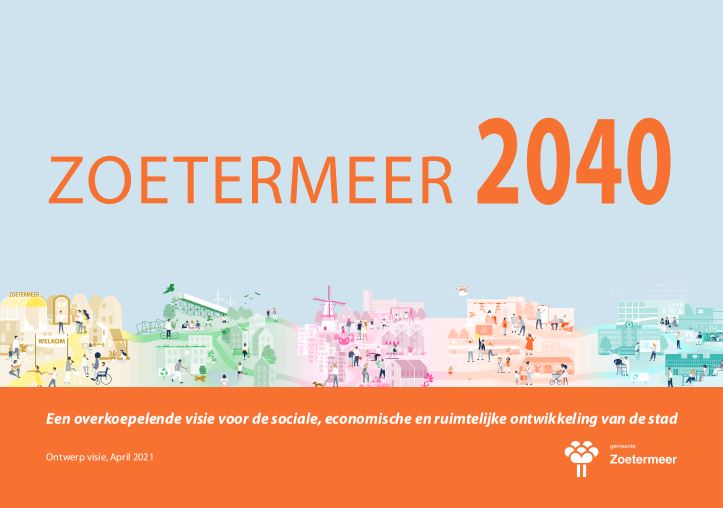 